§1310-E-2.  Investigation and remediation of landfills1.  Investigation.  The commissioner may investigate a solid waste landfill, including an abandoned landfill, when there is a reasonable basis to believe that an unauthorized discharge has occurred or may be occurring.  The commissioner shall consult with and involve the affected municipality or municipalities in the conduct of the investigation and evaluation of the results of the investigation.[PL 2001, c. 315, §2 (NEW).]2.  Remediation recommendations.  When, after investigation, the commissioner has sufficient knowledge that a solid waste landfill poses a hazard to public health or the environment, the commissioner may undertake additional evaluations to develop a recommended plan for remediation of the hazard.  Remediation recommendations must ensure a level or standard of control of pollutants in surface waters at least as stringent as the water quality criteria established under chapter 3, subchapter I, article 4‑A.  Those recommendations must also seek to achieve a level or standard of control of pollutants in groundwater at least as stringent as the water quality criteria established under sections 465‑C and 470, unless the commissioner finds that meeting those standards is technically and economically infeasible and that other measures may be implemented to ensure protection of public health and safety.[PL 2001, c. 315, §2 (NEW).]3.  Remediation orders.  The commissioner may take measures necessary to effect a recommended plan for remediation or may incorporate the plan recommendations into a remediation order.  The order must include the time schedule for implementation as required under section 1310‑G.  The person or municipality owning or operating the landfill is the party responsible for the implementation of the order.  Any person aggrieved by the order may appeal the order as provided in section 341‑D, subsection 4.[PL 2001, c. 315, §2 (NEW).]SECTION HISTORYPL 2001, c. 315, §2 (NEW). The State of Maine claims a copyright in its codified statutes. If you intend to republish this material, we require that you include the following disclaimer in your publication:All copyrights and other rights to statutory text are reserved by the State of Maine. The text included in this publication reflects changes made through the First Regular and First Special Session of the 131st Maine Legislature and is current through November 1, 2023
                    . The text is subject to change without notice. It is a version that has not been officially certified by the Secretary of State. Refer to the Maine Revised Statutes Annotated and supplements for certified text.
                The Office of the Revisor of Statutes also requests that you send us one copy of any statutory publication you may produce. Our goal is not to restrict publishing activity, but to keep track of who is publishing what, to identify any needless duplication and to preserve the State's copyright rights.PLEASE NOTE: The Revisor's Office cannot perform research for or provide legal advice or interpretation of Maine law to the public. If you need legal assistance, please contact a qualified attorney.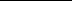 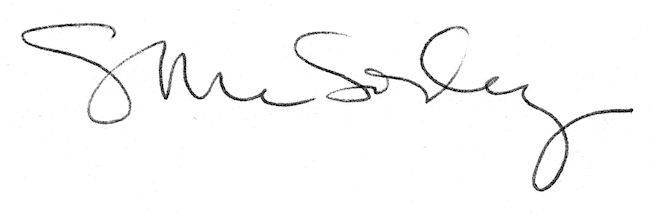 